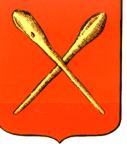 О внесении изменений  в решение Собрания депутатов муниципального образования город Алексин от 28.05 2015  №6(14).11 «Об утверждении Положения о порядке владения,  пользования и распоряжения муниципальной собственностью муниципального образования город Алексин»  В соответствии с Федеральным законом от 06.10.2003 №131-ФЗ «Об общих принципах организации местного самоуправления в Российской Федерации», Федеральным законом от 14.11.2002 №161-ФЗ «О государственных и муниципальных унитарных предприятиях», на основании Устава муниципального образования город Алексин, Собрание депутатов  муниципального образования город Алексин РЕШИЛО:1. Внести в  решение Собрания депутатов муниципального образования город Алексин от 28.05.2015  №6(14).11 «Об утверждении Положения о порядке владения, пользования и распоряжения муниципальной собственностью муниципального образования город Алексин» следующее изменение:- в подпункте  5 пункта 2 статьи 6 главы 2 приложения к решению слова «сделок, связанных с обременением имущества предприятия правами третьих лиц, уступкой требований, переводом долга» исключить. 2.Контроль за исполнением решения возложить на постоянную комиссию по собственности и муниципальному хозяйству Собрания депутатов муниципального образования город Алексин (Садовников А.А.).         3.Решение опубликовать в газете «Алексинские вести и разместить на официальном сайте муниципального образования город Алексин.4.Решение вступает в силу со дня опубликования. Глава муниципального образования город Алексин                                                                        Э.И. ЭксаренкоТульская областьТульская областьМуниципальное образование город АлексинМуниципальное образование город АлексинСобрание депутатовСобрание депутатовРЕШЕНИЕРЕШЕНИЕот   14 декабря 2018 года №6(51).8